Nguyên tắc giáo dục trẻ mầm nonGiáo dục trẻ ở độ tuổi mầm non về cơ bản không dễ dàng. Trẻ ở lứa tuổi mầm non thường chưa có nhận thức hoàn thiện, trẻ ham chơi hơn học và trẻ nhanh quên. Vì vậy mà để đảm bảo việc giáo dục trẻ được hiệu quả, giúp trẻ hợp tác cha mẹ cần áp dụng một số nguyên tắc cơ bản sau:Nguyên tắc giáo dục trẻ độ tuổi nhà trẻMỗi lứa tuổi cụ thể cha mẹ sẽ có các phương pháp giáo dục sớm trẻ mầm non riêng để đảm bảo phù hợp và hiệu quả nhất. Theo đó, trẻ ở độ tuổi nhà trẻ sẽ từ 3 tháng – 3 tuổi. Đây là độ tuổi trẻ chưa phát triển đầy đủ về nhận thức, tình cảm. Vì vậy một số nguyên tắc áp dụng khi giáo dục cho trẻ ở độ tuổi này như:Trò chuyện nhiều hơn: Trẻ ở độ tuổi này chưa hình thành nhận thức đầy đủ và chưa ý thức được các bài học mà cha mẹ dạy. Vì vậy mà mọi nội dung cha mẹ đều cần áp dụng nguyên tắc trò chuyện. Trò chuyện nhiều để trẻ làm quen và thay đổi hành vi.Nhẹ nhàng: Giáo dục trẻ ở độ tuổi này không thể sử dụng việc quát mắng hay ép buộc. Nhất là trẻ 2 – 3 tuổi thường muốn khám phá mọi thứ mà không muốn vào khuôn khổ. Vì vậy mà cha mẹ cần nhẹ nhàng trong mọi tình huống.Khuyến khích, động viên, khen ngợi: Trẻ cực kỳ thích được khen. Trẻ sẽ cho đó là sự ủng hộ. Vì vậy trước mỗi việc làm đúng của trẻ cha mẹ cần có sự động viên, khen ngợi trẻ.Trẻ cần được dạy về tình yêu thương. (Ảnh: Shutterstock.com)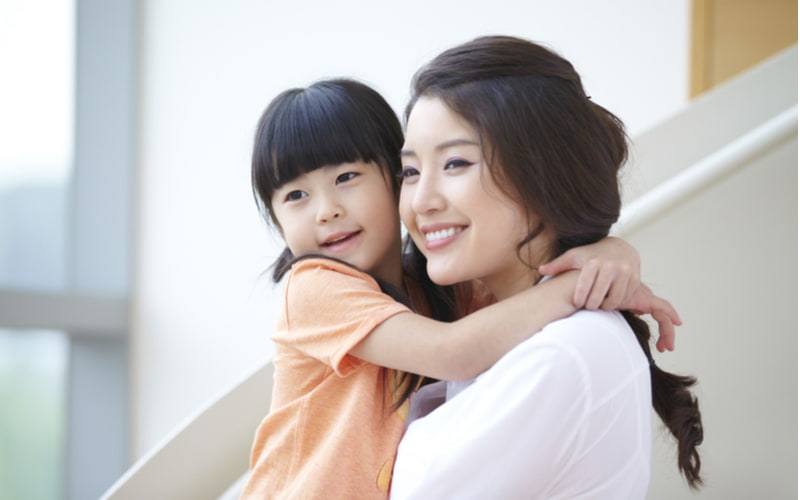 Nguyên tắc giáo dục trẻ độ tuổi mẫu giáoĐối với trẻ độ tuổi mẫu giáo đã phần nào có được những nhận thức sơ khai nhất về mọi thứ xung quanh. Ở độ tuổi này trẻ đã biết thể hiện những điều mình thích, điều không thích cũng như thế hiện quan điểm của mình. Đặc biệt trẻ cũng sẽ có những thái độ phản kháng, bất hợp tác với những điều mà người lớn chỉ bảo. Do đó, để mang đến hiệu quả giáo dục tốt nhất, cha mẹ có thể lưu ý một số nguyên tắc sau:Tương tác hai chiều: Khi trẻ có mong muốn, nhu cầu cha mẹ cần có sự lắng nghe. Những nhu cầu không đúng, cha mẹ có thể chỉ cho bé mặt tích cực và tiêu cực cũng như hậu quả. Điều này sẽ dần giúp trẻ có được những nhận thức đúng đắn hơn và có những hành vi đúng mực hơn.Thưởng phạt phân minh: Trẻ ở độ tuổi này thường thể hiện cá tính mạnh. Vì vậy cha mẹ cần cho trẻ biết rằng mình làm đúng, làm sai ở đâu để có thể thay đổi nhận thức và hành vi. Cha mẹ nên áp dụng các hình thức phạt phù hợp để trẻ nhận thấy mình làm điều đó là không đúng.Không đòn roi, quát mắng: Hình thức mắng mỏ, đòn roi ở độ tuổi này sẽ càng khiến trẻ muốn phản kháng và không hợp tác. Do vậy để giúp việc giáo dục trẻ mầm non được hiệu quả, cha mẹ không nên sử dụng những hành động tiêu cực này.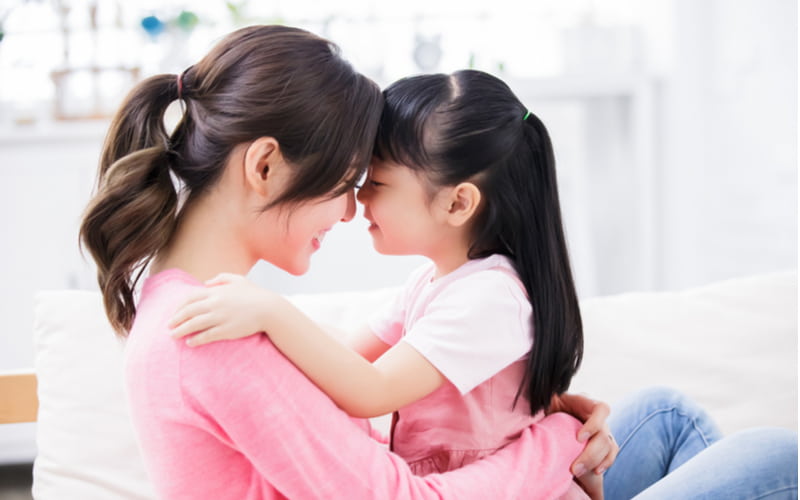 Cha mẹ cần luôn vui vẻ, nhẹ nhàng giáo dục trẻ. (Ảnh: Shutterstock.com)Dù trẻ ở độ tuổi nào cha mẹ cũng cần làm tấm gương mẫu mực, luôn lắng nghe, động viên trẻ. Ngoài ra cha mẹ cũng cần có sự kiên nhẫn để cùng bé đạt được những mục đích lớn lao nhất.